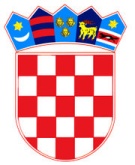      REPUBLIKA HRVATSKA OSNOVNA ŠKOLA MATIJE GUPCA           GORNJA STUBICAMatije Gupca 2, 49245 Gornja Stubica KLASA: 007-04/23-02/08URBROJ: 2140-64/01-23-3Gornja Stubica,  29.06.2023. godineODLUKE I ZAKLJUČCI sa  34. e-sjednice Školskog odbora  Osnovne škole Matije Gupca Gornja Stubica održane dana 29. lipnja  2023. godine s početkom  u 08;00 sati  i završetkom u 14;00 sati.Ad 1)Odluka   Školskog odbora:Jednoglasno glasovanjem pet (5) članova Školskog odbora Osnovne škole Matije Gupca Gornja Stubica usvojen je predloženi Dnevni red  34. e-sjednice Školskog odbora od 29.06.2023. godine.Ad 2) Odluka  Školskog odbora:Jednoglasno, glasovanjem pet (5) članova Školskog odbora Osnovne škole Matije Gupca Gornja Stubica, usvojen je Zapisnik sa prethodne  33. sjednice Školskog odbora, održane  dana 21.06.2023. godine, sa svim odlukama i zaključcima.Ad 3) Odluka  Školskog odbora:Jednoglasno, glasovanjem pet (5) članova Školskog odbora Osnovne škole Matije Gupca Gornja Stubica, donijet je Pravilnik o radu Osnovne škole Matije Gupca Gornja Stubica koji se po donošenju objavljuje na oglasnoj ploči škole.Predsjednica Školskog odbora:  Željka Franjković, dipl.uč.Dostavlja se: Arhiva škole Web škole i oglasna ploča škole